All. 1SCHEDA PROGETTOFirmato il Responsabile del progetto e dell’esecuzione del contratto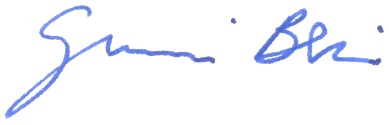 Responsabile del progetto e dell’esecuzione del contratto:Prof. Giovanni Besio, Dipartimento di Ingegneria Civile, Chimica e Ambientale (DICCA), Via Montallegro 1, 16145, GenovaObiettivo del progetto: sviluppare attività di comunicazione per il progetto PROMPTOggetto della prestazione:supporto attività comunicazione e produzione materiale divulgativo delle attività del progetto e delle attività di UNIGEDescrizione dettagliata della prestazione:La prestazione consiste nel supporto per la produzione e realizzazione di materiale comunicativo e divulgativo relativo alle attività svolte dal partner UNIGE all’interno del progetto PROMPT. Si richiede quindi di produrre testi, materiale grafico, infografiche, fotografie relative alle attività del progetto. Inoltre si richiede anche di revisionare e produrre la documentazione relativa alle comunicazione tra UNIGE (capofila) e i partner del progetto e verificare che la documentazione prodotta dai partner del progetto sia coerente con le regole di comunicazione del programma DG-ECHO e ai format di comunicazione/divulgazione del progetto PROMPTCompetenze richieste al prestatore:Al prestatore è richiesta una conoscenza di livello avanzato della lingua inglese. Si richiede inoltre familiarità e capacità di utilizzo di alcuni programmi e pacchetti informatici adibiti alla realizzazione di contenuti informativi quali microsoft word, canvas, illustrator. Infine è richiesta familiarità con la gestione dei canali social.Durata del progetto:Il progetto deve essere concluso entro il 31 luglio 2024.Compenso: (non si applica nel caso un dipendente dell’Ateneo risponda alla ricognizione interna)Il compenso previsto è di 5’000.00 € (cinquemila euro) al collaboratoreNatura Fiscale della prestazione: (non si applica nel caso un dipendente dell’Ateneo risponda alla ricognizione interna)Contratti che hanno per oggetto una prestazione unica a esecuzione pressoché istantanea (carattere episodico quali studi, consulenze etc) e nell’ambito dei quali il committente effettua il controllo del solo risultato che si propone di ottenere: lavoro autonomo – redditi diversi (art. 67, comma 1, lett. l, D.P.R. 917/86 TUIR); lavoro autonomo - redditi di lavoro autonomo- professionisti abituali (art. 53, comma  1, D.P.R. 917/86 TUIR)